香港恒生大学传播学院策略传播文学硕士香港恒生大学（The Hang Seng University of Hong Kong 简称恒大 HSUHK) 的历史可追溯至 1980 年，由何善衡慈善基金会、何添慈善基金会、大昌贸易行、 若干恒生银行创办人及恒生银行，慷慨捐资成立恒生商学书院（恒商） 。从 1980 年至 2009 年，恒商的文凭与副学士学位课程在学界及商界甚具口碑，成绩斐然。恒商于 2010 年改组成为恒生管理学院(恒管)，并注册成为非牟利私立专上 学院，提供多元化本科及以上学位课程。恒管获香港特区政府于 2018 年 10 月  30 日批准更改其名称为「香港恒生大学」 。恒大矢志成为区内具领导地位并以博雅教育为主导的私立大学； 并透过卓越 的教学、研究及服务，推动社会与世界发展。恒大由五个学院组成 ─ 商学院、 传播学院、决策科学学院、人文社会科学学院和翻译及外语学院，现有 6,000   多名全日制学生及约 200 名全职教学人员。恒大提供范围广泛的四年制荣誉学士学位课程，也提供硕士学位课程，包括 创业管理理学硕士、策略传播文学硕士、行政人员保险理学硕士、环球供应链管 理理学硕士、翻译文学硕士（商务与法律） 及翻译文学硕士（电脑辅助翻译） 。 部分课程为全港首创。所有课程均获香港学术及职业资历评审局（HKCAAVQ） 审 批认可并获香港、中国和台湾政府承认。2021 年泰晤士高等教育大学影响力排  名中，大学在“素质教育”和“体面工作和经济增长”方面名列全球前 200 名， 旨在培养具有批判性思维、创新思维、人文关怀、道德价值观和社会责任感的青 年人才。二、项目内容介绍School of Communication 传播学院Master of Arts in Strategic Communication(MA-SC)（策略传播文学硕士）2022 年秋季入学申请截止日期是 2022 年 6 月 30 日2022 年 1 月入学的申请截止日期是 2021 年 10 月 29策略传播硕士课程专为能够适应快速变化的社会环境和传播格局的在职专  业人士和未来成为专家而设计，提供传播理论、媒体最新发展以及当前的社会、 政治和商业沟通实践。该课程提供了政治沟通和企业战略沟通的独特融合，分为两个重点： 公共事 务传播和企业参与传播。强调理论与实践之间的平衡，邀请该领域的顶尖专业人 士分享他们的经验和见解，并由学院全职教授支持的理论整合。三、项目形式 【培养目标】  学生将获得分析复杂传播问题的知识和能力，在计划商业、社会、政治和传 播活动等方面更有效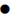   能够在战略视角和社会责任下处理正在显现的数字媒体的影响，以及应对日 益增长的复杂的社会政治环境【学习形式】  一年全日制；  课程分为两个重点： 公共事务传播和企业参与传播  分为 4 个核心模块和 4 个选修模块（该课程计划外的选修课程不超过 2 门） 。 核心模块旨在培养学生在说服性沟通、研究方法和专业责任方面的基础知   识； 选修模块旨在为学生提供有关商业和公共部门的沟通策略和活动的知识  和技能。  核心模块包括： 策略传播理论 Strategic Communication Theories、研究 和数据分析 Research and Data Analytics、全球议题与社会责任 Global Issue and Social Responsibility、沟通规划与活动 Communication     Planning and Campaigns  第一学期学习 2 个核心模块和 2 个选修模块； 第二学期学习另外 2 个核心模 块和 2 个选修模块  每个模块包含 3 个学分，共 24 学分【学位授予】学生必修完成 8 个模块 24 学分的学习，且累计 GPA 不低于 2.5，才能拿到学位。四、招生细则及录取方式1. 招生对象对策略传播感兴趣的人士，包括：  希望获得该领域高级知识的企业传播从业者，尤其是公共事务和政治传播领 域；  政府和政治相关部门的从业人员，例如立法者的助手、党的行政人员、公务 员和与政府各部门打交道的非政府组织；  对策略沟通感兴趣并计划转向最令人兴奋和最具挑战性的职业的在职专业 人士；  渴望在企业、社会和政治传播领域开始职业生涯的新大学毕业生。2. 报名条件申请者需具备  获得认可大学的学士学位或同等学历；  将优先考虑具有通信/商业/政治科学/社会科学背景的申请人 英文水平要求：  托福 550（纸考） 或 213（机考） 或 79（网考） 及以上； 或  雅思 6.5 及以上； 或  大学英语六级 430 及以上；或  英语专业四级 70 分及以上3.招生及录取方式五、收费标准1. 注册申请费： HK$200（不可退还）2. 学费： HK$140,3043. 杂费及开支校内住宿： 大学为非本地教学的研究生提供旧大厅的校内住宿。由于住宿地 点有限，无法保证所有学生在学习期间都会获得住宿地点。每个学生基本生活费用约为每月 10,000-15,000 港元，用以支付食宿和一般 生活费用，具体取决于所选住宿类型以及生活水平和个开支。所有非本地学生在港期间必须有适当和足  够的保险，包括但不限于整个学 习 期间的旅行、个人意外、医疗费用（意 外和非意外） 、住院和紧急疏散/遣 返。六、报名资料申请需要上传的资料：  学历/专业资格证书复印件（如大学毕业证书、考试证书和其他资格证书）  成绩单副本（包括所修课程和考试成绩的完整记录） 和所有高等教育学习的 评分方案  申请表格中提供的身份证明文件的复印件  英语语言测试结果/其他测试结果/成绩单副本  教育部学历证书电子注册备案表复印件  非英文文件应附有正式认证的英文翻译。学生签证申请：  HSUHK 会协助被录取的学生申请学生签证/入境许可。  申请过程通常需要大约 6-8 周。在夏季旺季期间，入境事务处将需要更长的 时间。  建议学生在接受录取通知并支付入学押金后，尽快提交签证申请以及所需的 所有文件。  对于获得有条件录取通知书的申请人，他们可以在满足和确认条件之前提交 学生签证/入境许可申请。